Are Your Gutters Connected to the Sewer System?Improperly connected gutters put clear water into the wastewater system. Directing this water to the wastewater system costs everyone. It requires the region to build larger and more sewer pipes and treatment facilities. It raises sewer fees and utility rates for communities and property owners and can result in sewage backups into buildings and sewage overflows into waterways and other environmentally sensitive areas. Some older properties were built with rain gutters and downspouts that discharge stormwater to the building’s sewer service lateral. Discharging this water to the wastewater systems is illegal and needs to be addressed. Gutters and downspouts should drain onto your property or into the city stormwater system, not the wastewater system. 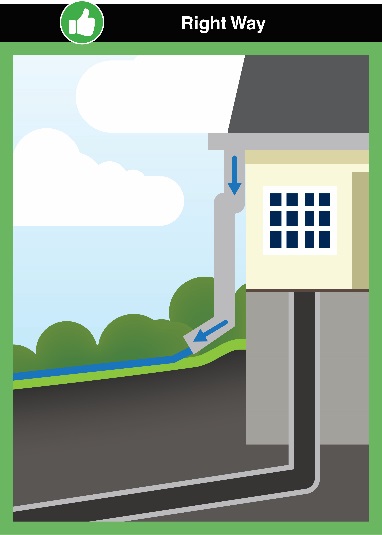 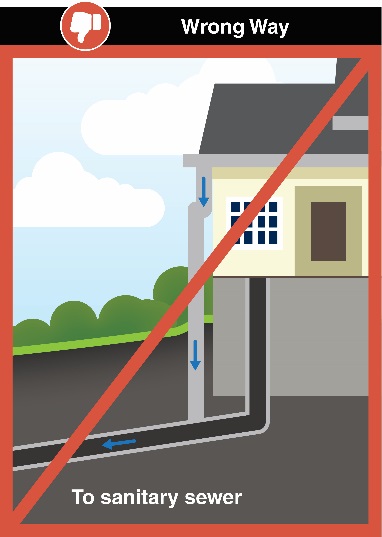 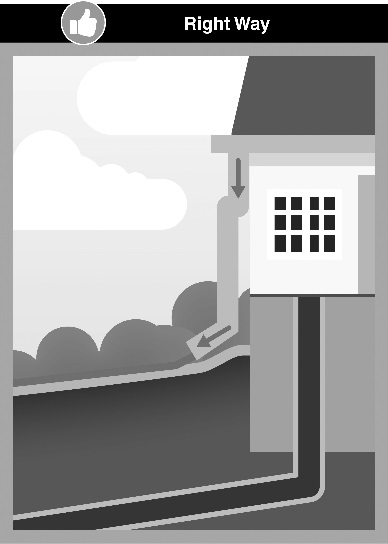 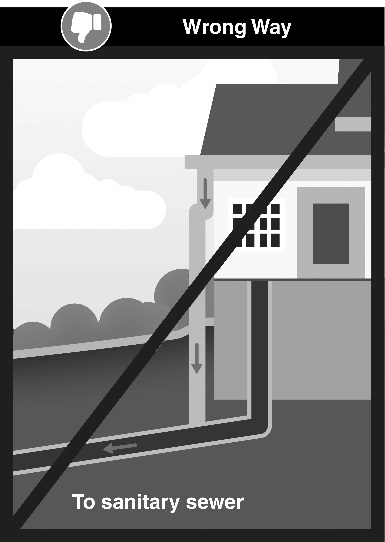 